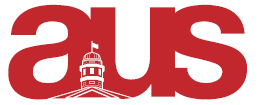 Vice President Communications ReportFrancophone Commission:Conversation circles are running smoothlyPlanning “Semaine de la langue française et de la francophonie”Organizing “Poutine, Popcorn, et parlez en français”  Fine Arts Council:Planning Nuit Blanche At Thompson House March 28th !!Media:Delegated roles to AUS photographers and AUS Media Coordinator. Social Media:Managed the Facebook page, and twitter. Listserv:Sent out listserv Concerns: Wrong listserv Approachability and council presence Admin work Respectively submitted,Jamal Tarrabain 